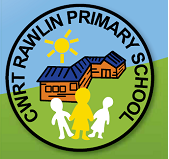 	e